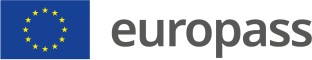 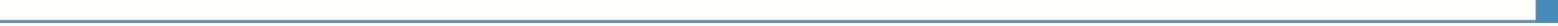 Headings marked with an asterisk are mandatory.Europass Mobility is a standard European document, which records details of the contents and the results - in terms of skills and competences or of academic achievements - of a period that a person of whatever age, educational level and occupational status has spent in another European country (UE/EFTA/EEA and candidate countries) for learning purposes.Description of the mobility experienceOBJECTIVE OF THE MOBILITY EXPERIENCE *Replace with textEDUCATION OR TRAINING INITIATIVE IN THE COURSE OF WHICH THE MOBILITY EXPERIENCE WAS COMPLETEDReplace with textCOMMUNITY OR MOBILITY PROGRAMME INVOLVEDReplace with textDURATION OF THE EUROPASS MOBILITY EXPERIENCE23  FROM *	09 09 dd	mm2000 yyyy24   TO *   09 dd09 2000 mm yyyySkills acquired during the mobility experience25A ACTIVITIES/TASKS CARRIED OUT *Replace with text.26A JOB-RELATED SKILLSReplace with text27A LANGUAGE SKILLSReplace with text28A COMPUTER SKILLSReplace with text29A ORGANISATIONAL / MANAGERIAL SKILLSReplace with text30A COMMUNICATION SKILLSReplace with text31A OTHER SKILLSReplace with text32A  DATE *	34A SIGNATURE OF THE REFERENCE PERSON/MENTOR *35A SIGNATURE OF THE HOLDER09 09 dd	mm2000 yyyyRecord of courses completed and individual grades / marks / credits obtained25B STUDENT MATRICULATION NUMBER * Replace with textAdd or remove lines if required.32B ESSAY/REPORT/DISSERTATIONReplace with text33B CERTIFICATE/DIPLOMA/DEGREE AWARDED, if anyReplace with text34B  SURNAME(S) AND FIRST NAME(S) OF MENTOR/ADMINISTRATION OFFICER *	35B SIGNATURE OF THE HOLDERReplace with text36B DATE OF VALIDATION *09 09 dd	mm2000 yyyy37B   NAME AND ADDRESS OF THE INSTITUTION *	38B STAMP AND/OR SIGNATUREReplace with text Replace with text Replace with text Replace with text1 COURSE UNIT CODE: Refer to the ECTS information Package provided on the website of the host institution2 DURATION OF COURSE UNIT: Y = 1 full academic year | 1S = 1 semester | 2S = 2 semesters | 1T = 1 term/trimester | 2T = 2 terms/trimesters3 DESCRIPTION OF THE INSTITUTIONAL GRADING SYSTEM:4 ECTS CREDITS: 1 full academic year = 60 credits | 1 semester = 30 credits | 1 term/trimester = 20 creditsHolder of the documentHolder of the documentHolder of the documentHolder of the document1SURNAME(S) *SURNAME(S) *SURNAME(S) *2 FIRST NAME(S) *3 ADDRESS3 ADDRESS3 ADDRESSReplace with textReplace with textReplace with textReplace with textReplace with textReplace with text Replace with text Replace with textReplace with text Replace with text Replace with textReplace with text Replace with text Replace with text4DATE OF BIRTHDATE OF BIRTHDATE OF BIRTH5 NATIONALITYReplace with text Replace with text Replace with textReplace with text Replace with text Replace with textReplace with text Replace with text Replace with text09 dd09 mm2000 yyyyReplace with textIssuing organisationIssuing organisationIssuing organisationIssuing organisation6NAME OF THE ORGANISATION *NAME OF THE ORGANISATION *NAME OF THE ORGANISATION *7 ISSUING DATE *7 ISSUING DATE *7 ISSUING DATE *Replace with textReplace with textReplace with textReplace with text09 dd09 mm2000 yyyySending partnerSending partnerSending partnerSending partner8NAME AND ADDRESS *NAME AND ADDRESS *NAME AND ADDRESS *9 STAMP AND/OR SIGNATURE9 STAMP AND/OR SIGNATURE9 STAMP AND/OR SIGNATUREReplace with text Replace with text Replace with text Replace with textReplace with text Replace with text Replace with text Replace with textReplace with text Replace with text Replace with text Replace with textReplace with text Replace with text Replace with text Replace with text10SURNAME(S) AND FIRST NAME(S) OF REFERENCE PERSON/MENTOR *SURNAME(S) AND FIRST NAME(S) OF REFERENCE PERSON/MENTOR *SURNAME(S) AND FIRST NAME(S) OF REFERENCE PERSON/MENTOR *SURNAME(S) AND FIRST NAME(S) OF REFERENCE PERSON/MENTOR *11 TELEPHONE11 TELEPHONE11 TELEPHONEReplace with textReplace with textReplace with textReplace with textReplace with textReplace with textReplace with text12TITLE/POSITIONTITLE/POSITIONTITLE/POSITION13 E-MAIL13 E-MAIL13 E-MAILReplace with textReplace with textReplace with textReplace with textReplace with textReplace with textReplace with textHost partnerHost partnerHost partnerHost partner14NAME AND ADDRESS *NAME AND ADDRESS *NAME AND ADDRESS *15 STAMP AND/OR SIGNATURE15 STAMP AND/OR SIGNATURE15 STAMP AND/OR SIGNATUREReplace with text Replace with text Replace with text Replace with textReplace with text Replace with text Replace with text Replace with textReplace with text Replace with text Replace with text Replace with textReplace with text Replace with text Replace with text Replace with text16SURNAME(S) AND FIRST NAME(S) OF REFERENCE PERSON/MENTOR *SURNAME(S) AND FIRST NAME(S) OF REFERENCE PERSON/MENTOR *SURNAME(S) AND FIRST NAME(S) OF REFERENCE PERSON/MENTOR *SURNAME(S) AND FIRST NAME(S) OF REFERENCE PERSON/MENTOR *17 TELEPHONE17 TELEPHONE17 TELEPHONEReplace with textReplace with textReplace with textReplace with textReplace with textReplace with textReplace with text18TITLE/POSITIONTITLE/POSITIONTITLE/POSITION19 E-MAIL19 E-MAIL19 E-MAILReplace with textReplace with textReplace with textReplace with textReplace with textReplace with textReplace with text26B COURSE UNITCODE 127B TITLE OF THE COURSE UNIT *28B DURATION 2 *29B LOCAL GRADE 3 *30B  ECTS/ECVET GRADE31B  ECTS/ECVET CREDITS 4